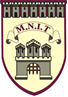 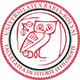 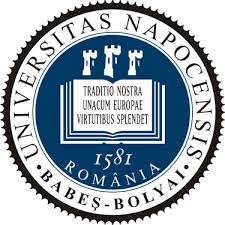 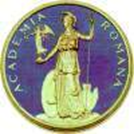 REGISTRATION FORM INTERNATIONAL WORKSHOP: SUPPLY AND CONSUMPTION OF TERRA SIGILLATA IN ROMAN DACIA: STATE OF ART2ND-5TH OF MAY 2017, CLUJ-NAPOCAI wish to take part in the workshop’s practical session on (please, check a single day only):Note: Registration will give access to the first day of the workshop (Aula Regele Ferdinand, Napoca St., no. 11, May 2nd 2017) and for the next days (May 3rd-5th 2017), access will be limited to places available for practical editing of the database (Library of the Faculty of History and Philosophy, Constantin Daicoviciu St., no. 2, 2nd floor). The workshop’s practical session can be attended only on one of the three days aforementioned. This is why we kindly ask you to indicate the day in which you wish to take part in. The training is free of charge for all participants. However, attendants will have to pay for their own accommodation and meal expenses.    This registration form must be filled out until April 18th 2017 and sent to one of the e-mail addresses: viorusu1@yahoo.com; romcritan@yahoo.com.More information will be made available on the online sites of the National Museum of Transylvanian History (http://www.mnit.ro) and of the Faculty of History and Philosophy, “Babeș-Bolyai” University from Cluj-Napoca (http://hiphi.ubbcluj.ro/).SurnameFirst NameInstitution/Institutional AffiliationAddressPhone NumberE-mailWednesday, May 3rd Thursday, May 4thFriday, May 5th 